Priorities for the WeekWeekly Calendar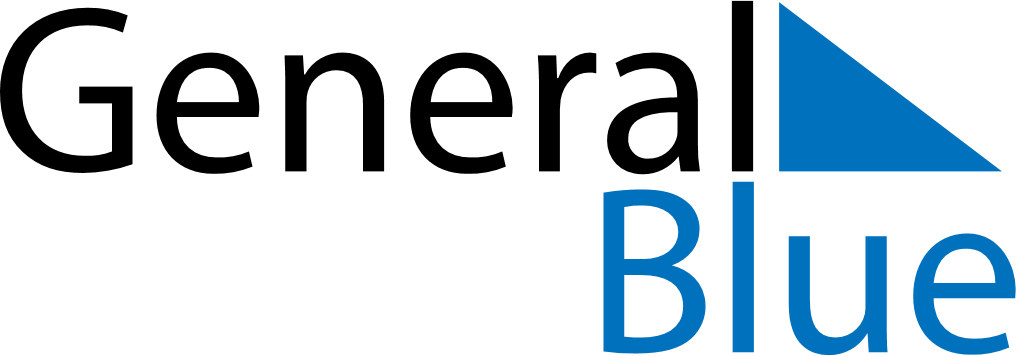 October 18, 2020 - October 24, 2020Weekly CalendarOctober 18, 2020 - October 24, 2020Weekly CalendarOctober 18, 2020 - October 24, 2020Weekly CalendarOctober 18, 2020 - October 24, 2020Weekly CalendarOctober 18, 2020 - October 24, 2020Weekly CalendarOctober 18, 2020 - October 24, 2020Weekly CalendarOctober 18, 2020 - October 24, 2020Weekly CalendarOctober 18, 2020 - October 24, 2020SUNOct 18MONOct 19TUEOct 20WEDOct 21THUOct 22FRIOct 23SATOct 246 AM7 AM8 AM9 AM10 AM11 AM12 PM1 PM2 PM3 PM4 PM5 PM6 PM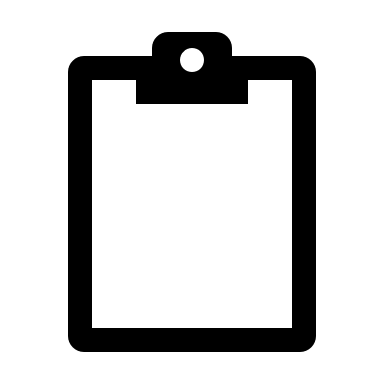 